.日月火水木金土１２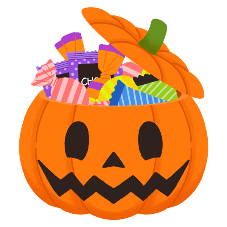 ピアノ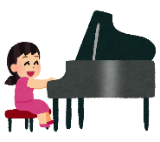 ギターサックスジュニアスクール　　ギター３４５６７８９ジュニアスクール　　　　　ギター　　エレクトーンギター　バイオリンピアノらっきーぷっぷるギターフルートオカリナピアノサックスピアノぷっぷるジュニアスクールドラムドラムジュニアスクールドラムドラムピアノピアノ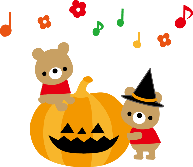 １０１１１２１３１４１５１６バイオリンらっきーぷっぷるギターフルートオカリナピアノピアノおんがくなかよしぷっぷるジュニアスクール　　　ドラムドラムジュニアスクールドラムドラムサックスピアノジュニアスクール　　ギターギター１７１８１９２０２１２２２３バイオリンピアノジュニアスクールギターギターピアノ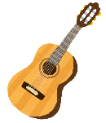 ピアノ　おんがくなかよしサックス ぷっぷるジュニアスクールドラムドラムジュニアスクールドラムドラムピアノギタージュニアスクール　　ギターピアノ 24/31２５２６２７２８２９３０ジュニアスクールギターギターピアノギターフルートオカリナピアノらっきーぷっぷるピアノ　おんがくなかよしサックス 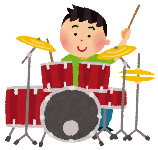 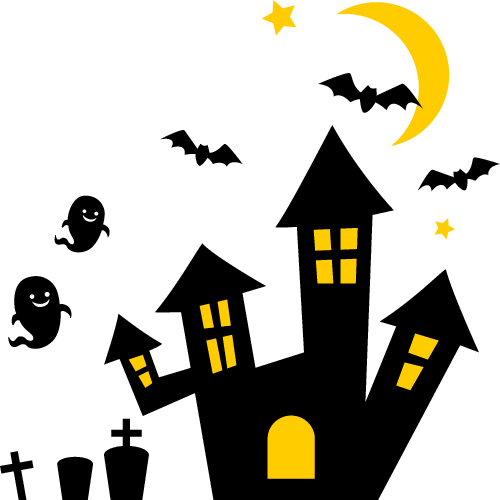 サックスピアノ